Ciudad de México a 6 de octubre de 2016Masters Historic Racing, el legendario ‘telonero’ delFORMULA 1 GRAN PREMIO DE MÉXICO 2016™·      Con una exhibición de autos históricos de Formula 1, Masters Historic Racing será una de las carreras de soporte del FORMULA 1 GRAN PREMIO DE MÉXICO 2016™.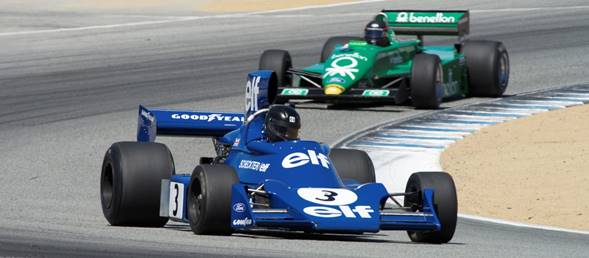 Queda menos de un mes para que arranque el FORMULA 1 GRAN PREMIO DE MÉXICO 2016™ y con ello la pasión automovilística está a la orden del día. En este contexto se dan a conocer más detalles acerca de Masters Historic Racing – la categoría líder de automovilismo histórico – como carrera soporte de la gran carrera. Masters Historic Racing es una categoría reconocida por FIA (Federación Internacional del Automovilismo), en cuyo ADN destaca la celebración de la época dorada del automovilismo: la década de los 70 y 80. Su parrilla de salida está compuesta por grandes autos que alguna vez manejaron leyendas de la talla de Jackie Stewart, Emerson Fittipaldi, Niki Lauda o James Hunt. Esta batalla será protagonizada por 17 afortunados pilotos que en su mayoría sonaficionados amantes de la velocidad y grandes conocedores de la historia del automovilismo. Sin embargo, las verdaderas estrellas deMasters Historic Racing son los históricos autos que competirán los próximos 28, 29 y 30 de octubre en el Autódromo Hermanos Rodríguez como antesala al FORMULA 1 GRAN PREMIO DE MÉXICO 2016™. Ante la positiva respuesta de los asistentes en 2015, los promotores del evento principal, decidieron invitar segundo año a esta categoría a participar: “Estamos muy entusiasmados por contar con Masters Historic Racing como previo a la carrera, sin duda servirá para ir calentando los ánimos – y los motores – entre los aficionados”, declaró el Director de Marketing y Relaciones Públicas del FORMULA 1 GRAN PREMIO DE MÉXICO™, Rodrigo Sánchez. “Los asistentes gozarán de estas leyendas corriendo a toda velocidad gracias a nuestros patrocinadores aliados INTERprotección e Hidrosina”, añadió.La parrilla de salida se conforma por los siguientes autos y pilotos:  Ante tan interesante grupo de bólidos, los patrocinadores mostraron su orgullo por presentar el regreso a México de esta querida categoría. Por su parte, Juan Ignacio Casanueva, Presidente del Consejo de INTERprotección dijo: “En INTERproteccion estamos muy orgullosos de poder patrocinar Masters Historic Racing, reconocemos la historia que hay detrás de cada auto y nos identificamos con el talento que existe en cada equipo”.Finalmente, el Director General de Grupo Hidrosina, Paul Karam, señaló que; “Grupo Gasolinero Hidrosina ha estado cerca de la afición mexicana en los momentos que impulsan su vida llenando de combustible el motor que los hace llegar a la meta. Así, sabemos queMasters Historic Racing será otro de estos momentos clave en el FORMULA 1 GRAN PREMIO DE MÉXICO 2016™. Durante los tres días de evento se podrá gozar de la acción en pista de Masters Historic Racing:*Inicio de vuelta de formación#Hora aproximada de fin Masters Historic Racing forma parte de la amplia oferta de entretenimiento que estará disponibles para el público asistente al Autódromo Hermanos Rodríguez para el FORMULA 1 GRAN PREMIO DE MÉXICO 2016™. Para descargar las imágenes en alta, dar clic en el siguiente link:https://we.tl/iLdjVv0dSt¡No te quedes fuera del FORMULA 1 GRAN PREMIO DE MÉXICO 2016™!Los últimos boletos disponibles están a la venta a través de la red Ticketmaster en la páginawebwww.ticketmaster.com.mx, Centros Ticketmaster autorizados, en el teléfono 5325-9000 o en la taquilla no.7 ubicada en el Palacio de los Deportes.Consulta mayor información en la página www.mexicogp.mx.-o- www.mexicogp.mxFacebook: mexicogpInstagram/Twitter: @mexicogp#MexicoGP #F1ESTA #F1EBREContacto:Sobre CIECorporación Interamericana de Entretenimiento, S.A.B de C. V.www.cie.com.mx Somos la compañía líder en el mercado del entretenimiento fuera de casa en México, Colombia y Centroamérica y uno de los participantes más destacados en el ámbito latinoamericano y mundial en la industria del espectáculo.A través de un modelo único de integración vertical, el acceso único a una importante red de centros de espectáculos, una base de anunciantes conformada por los principales inversores publicitarios en nuestros mercados, así como por las asociaciones y alianzas estratégicas que hemos establecido con participantes experimentos en la industria global; ofrecemos diversas opciones de entretenimiento de talla mundial, las cuales incluyen conciertos, producciones teatrales, eventos deportivos, familiares, y culturales, entre otros, que cubren las necesidades de tiempo libre y esparcimiento de nuestras audiencias.Operamos un parque de diversiones y un parque acuático en Bogotá, Colombia. Asimismo, comercializamos el Centro Banamex en la ciudad de México, uno de los mayores y más importantes recintos de exposiciones y convenciones en el ámbito internacional. Igualmente, somos reconocidos como el más destacado productor y organizador de eventos especiales y corporativos en México, y operamos uno de los centros de contacto más profesionales y reconocidos en el mercado mexicano.CIE es una empresa pública cuyas acciones y títulos de deuda cotizan en la Bolsa Mexicana de Valores.Entry ListEntry ListEntry ListEntry List#PilotoAutoAño2Gregory ThorntonLotus 7719793John DelaneTyrrell 00219716James HaganTyrrell 011198311Andrew BeaumontLotus 81198012Katsu KabutoLotus 78197714Mike ThurlowTyrrell 009197919Jean Denis DeletrazSurtees TS19197620Martin LauberWolf WR6197821Jordan GrogorWilliams FW03197422Bud MoellerEnsign MN179197924Frederic FatienHesketh 308B197427Charles NearburgWilliams FW07 B198028Doug MockettPenske PC4197630Jean Pierre ValentiniAmon F101197435Aaron ScottMarch 761197666Tommy DreelanWilliams FW08198285Ron MaydonArrows FA11978DíaHorarioActividadViernes 28 de octubre11:55 – 12:20Sesión de prácticaSábado 29 de octubre11:30 – 11:50Sesión de clasificaciónSábado 29 de octubre15:00* – 15:25#Primera carrera (10 vueltas o 20 minutos)Domingo 30 de octubre10:30* – 10:55#Segunda carrera (10 vueltas o 20 minutos)Francisco Velázquezfvelazquezc@cie.com.mx(52 55) 52019089CIEManuel Orvañanosmanuel@bandofinsiders.com(52 55) 63866686Band of Insiders